Anexo I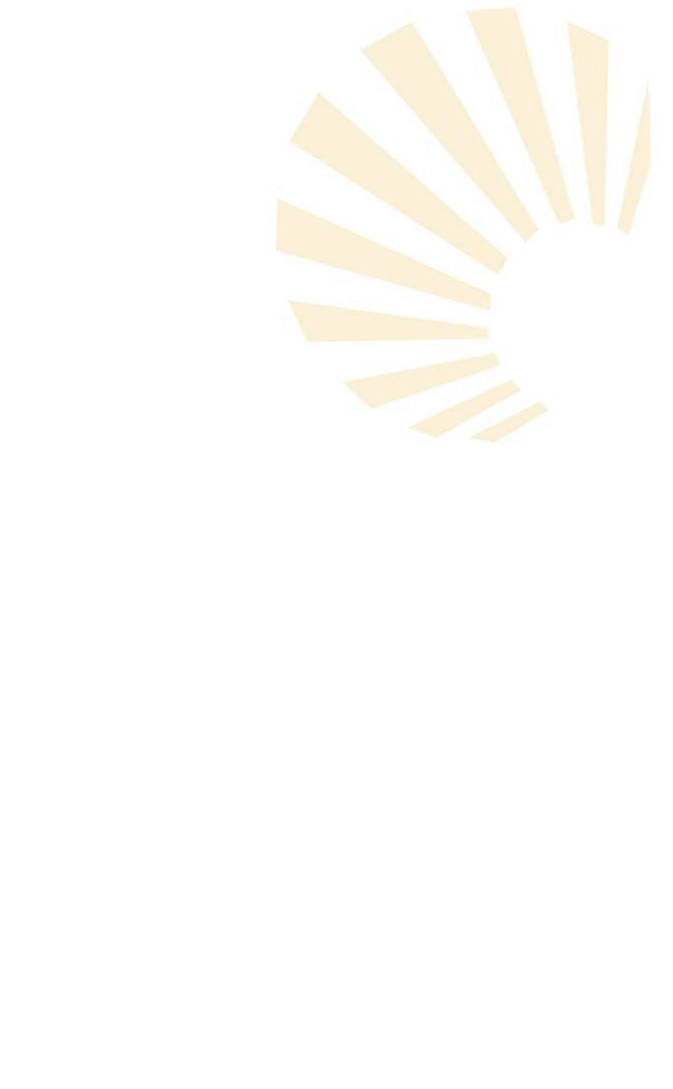 S O L I C I T A:Inscribir su Trabajo Fin de Grado en la siguiente Línea y Director/a adjudicados:Córdoba,            de                                                de 2        _ .Firma del/de la interesado/a				Firma de la DirecciónSR. DECANO DE LA FACULTAD DE FILOSOFÍA Y LETRASUNIVERSIDAD DE CÓRDOBAINSCRIPCIÓNTRABAJO FIN DE GRADOCurso 2____/2_____con D.N.I. nº.con D.N.I. nº.Teléfono             E mailEstudiante de         Curso de la Titulación deEstudiante de         Curso de la Titulación deEstudiante de         Curso de la Titulación deEstudiante de         Curso de la Titulación deEstudiante de         Curso de la Titulación deEstudiante de         Curso de la Titulación deLÍNEA DE INVESTIGACIÓNDIRECTOR/ANombreDIRECTOR/ADepartamentoTÍTULO DEL TRABAJO(español)TÍTULO DEL TRABAJO(inglés)MEMORIA(Máximo 200 palabras)